CELEBRATING OUR WONDERFUL VOLUNTEERS 2018 Volunteers are not paid.
Not because they are worthless, but because they are priceless!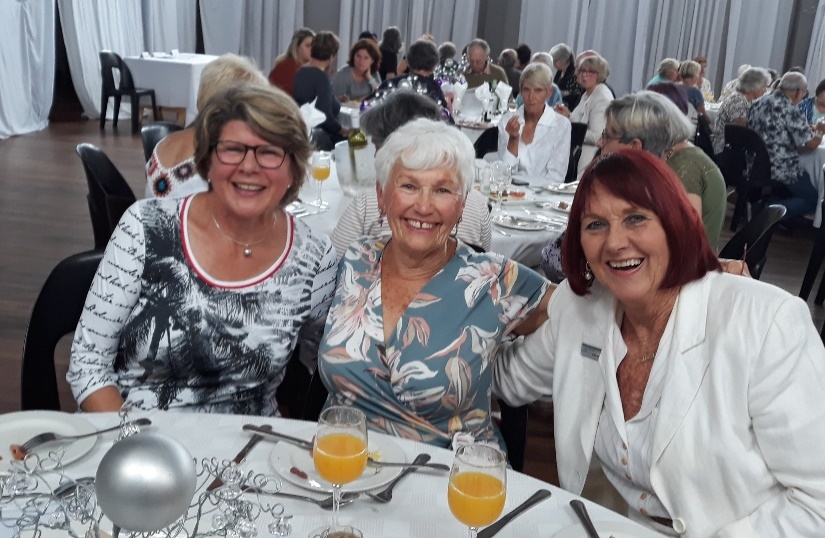 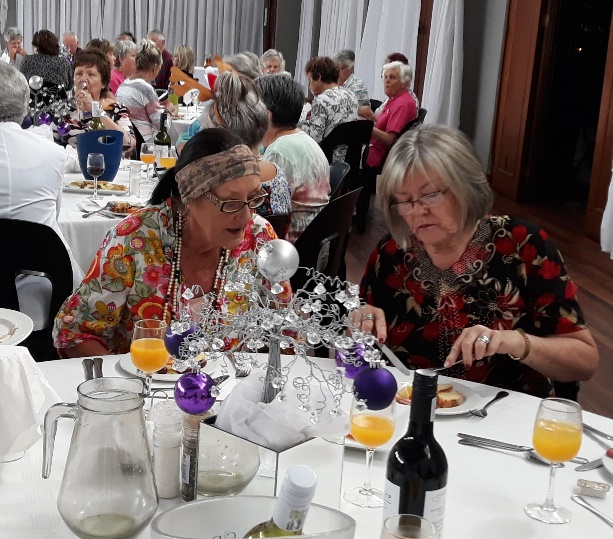 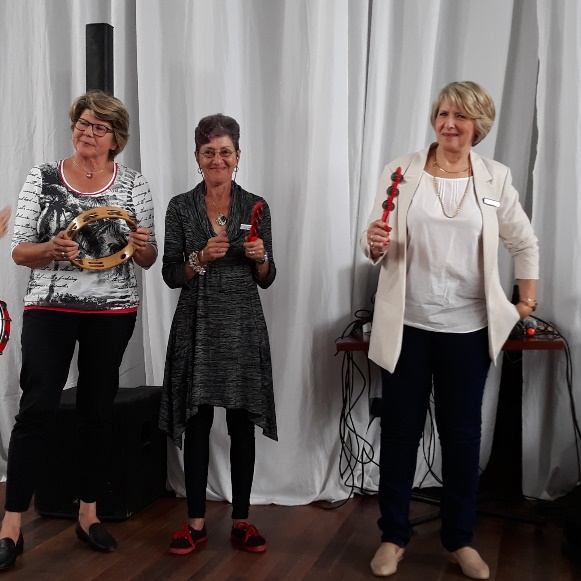 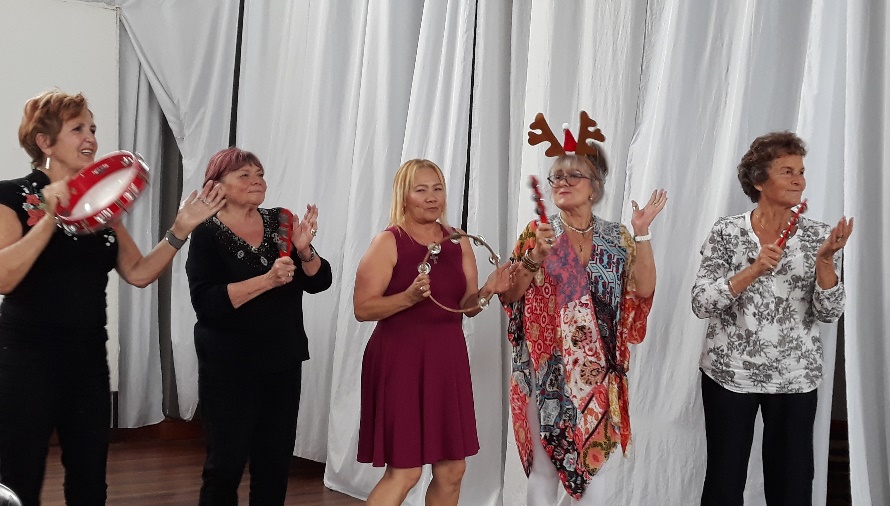 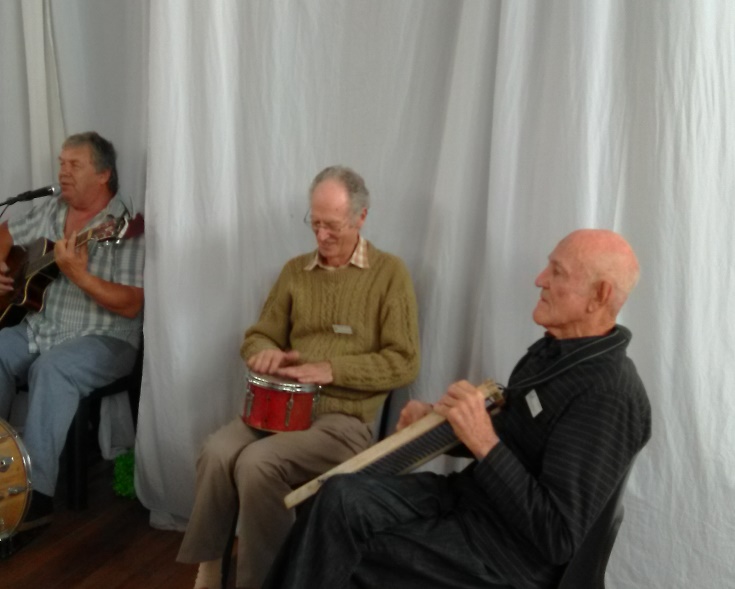 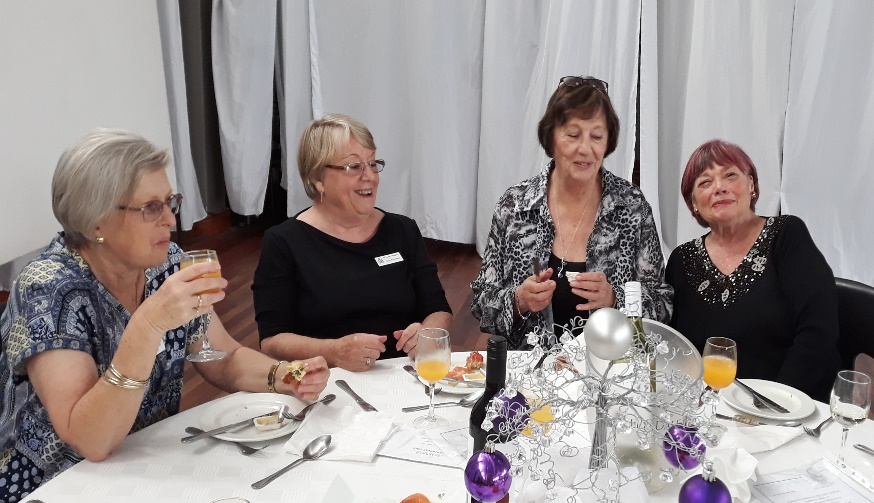 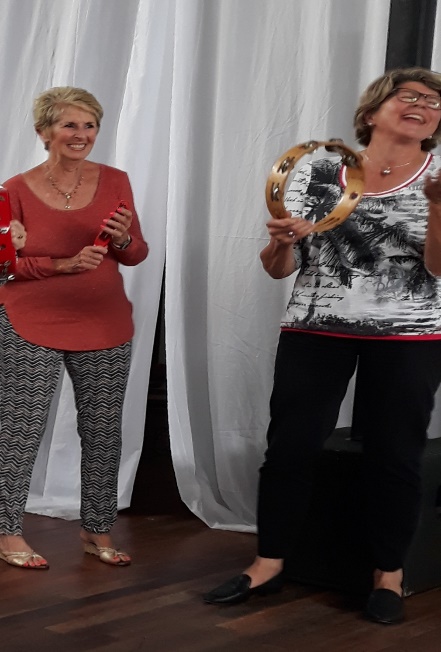 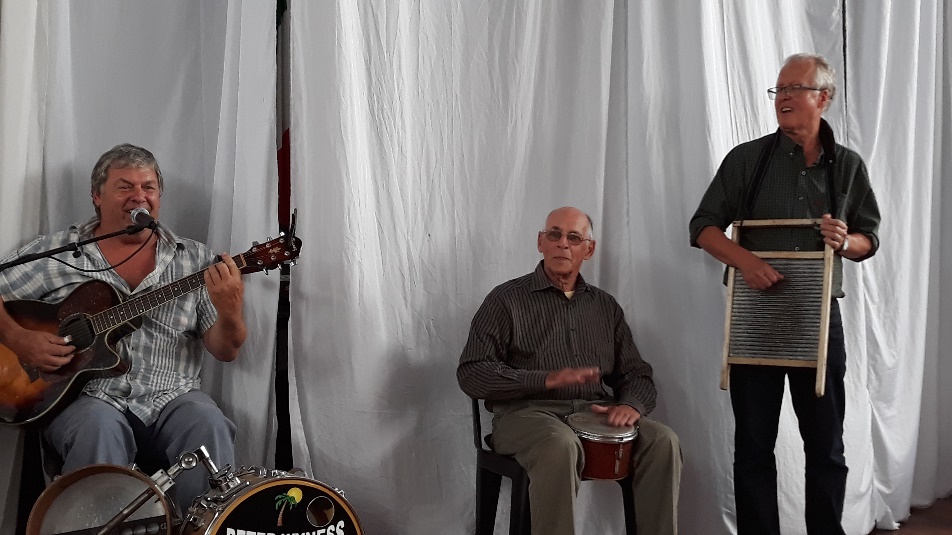 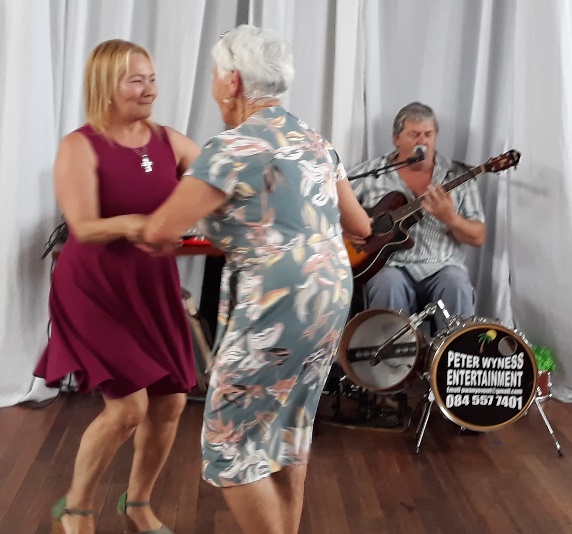 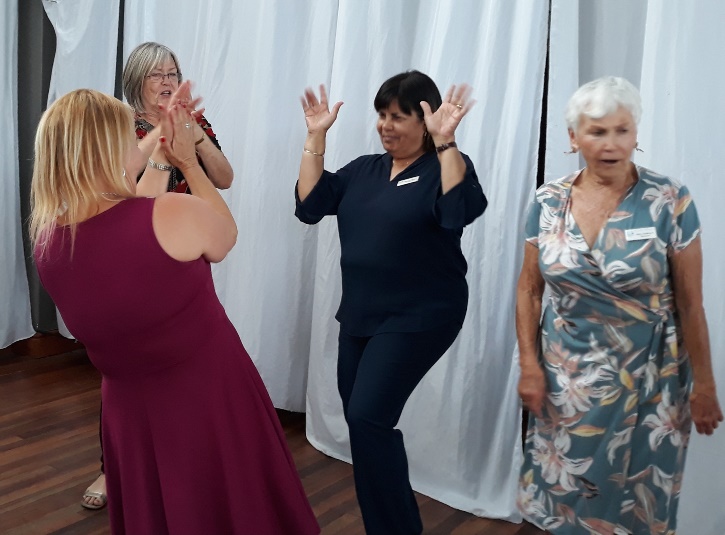 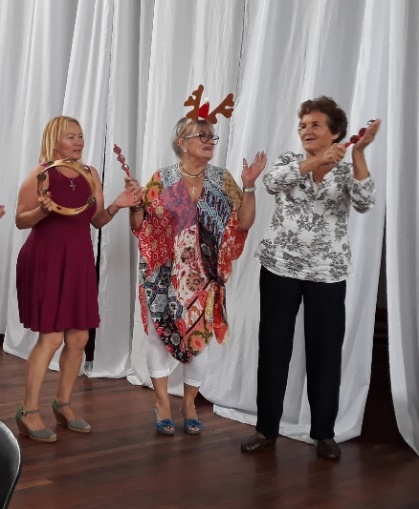 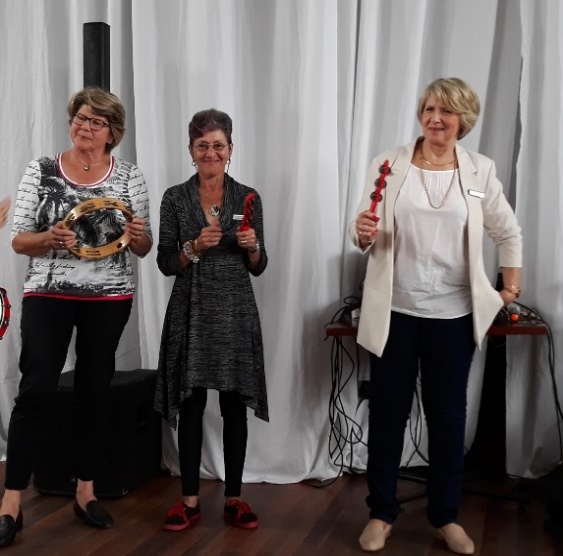 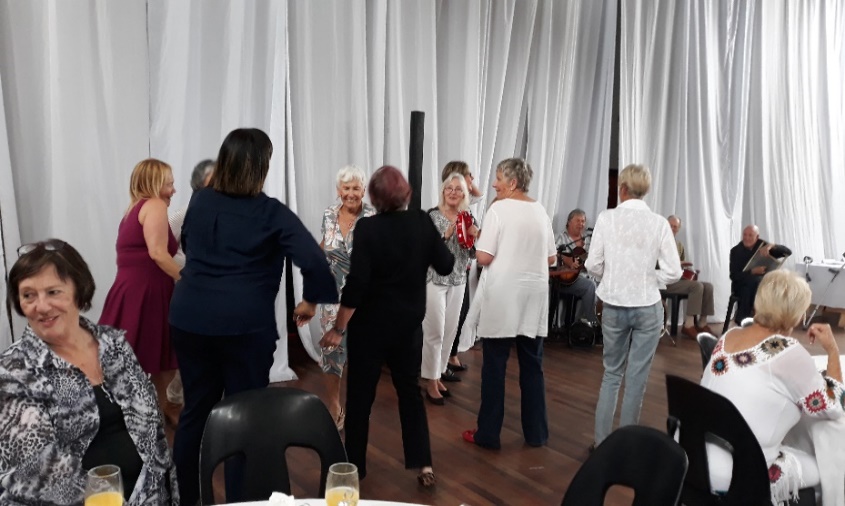 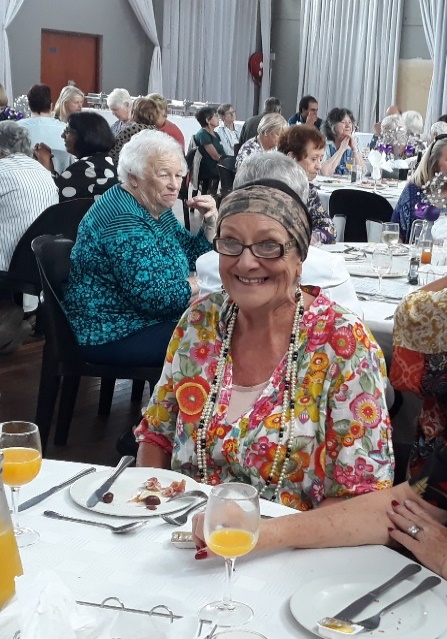 The Italian Club December 3rd  20185 Year Awards                                                10 Year Awards                                             15 Year Awards          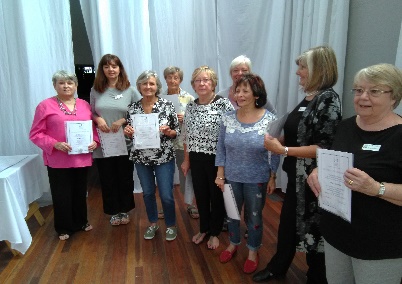 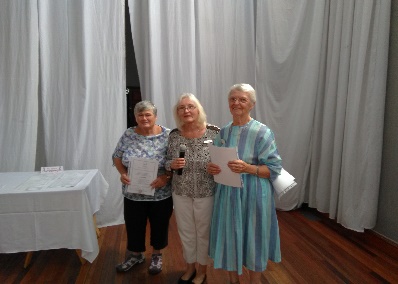 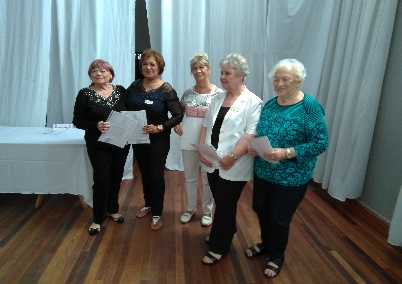 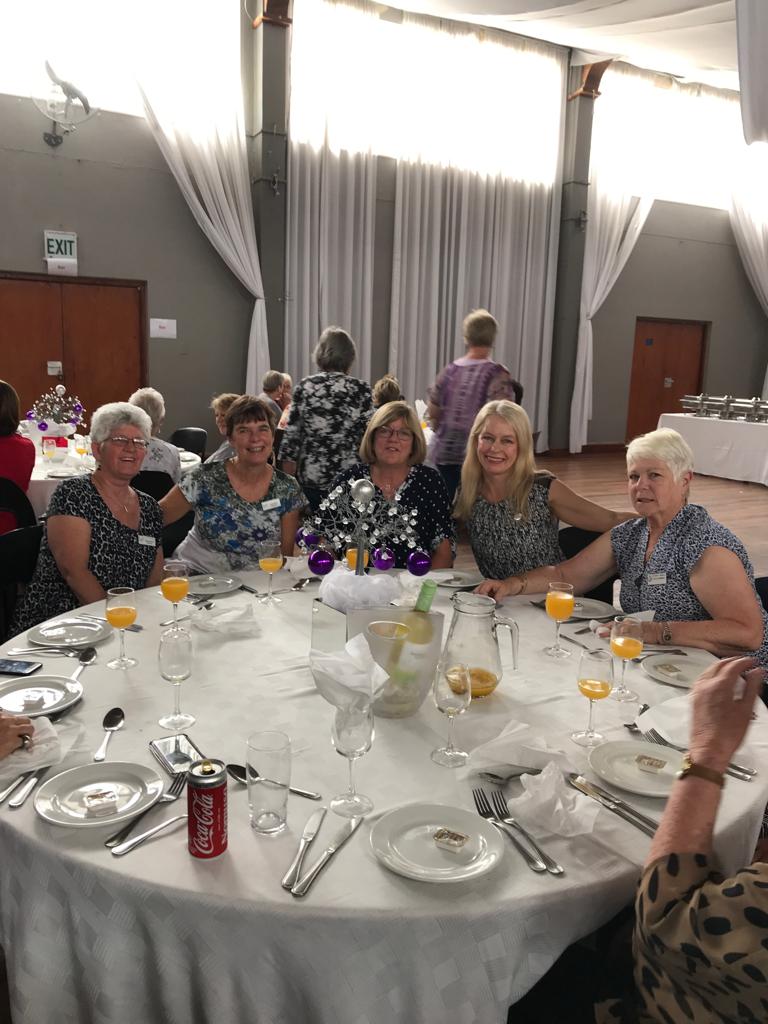 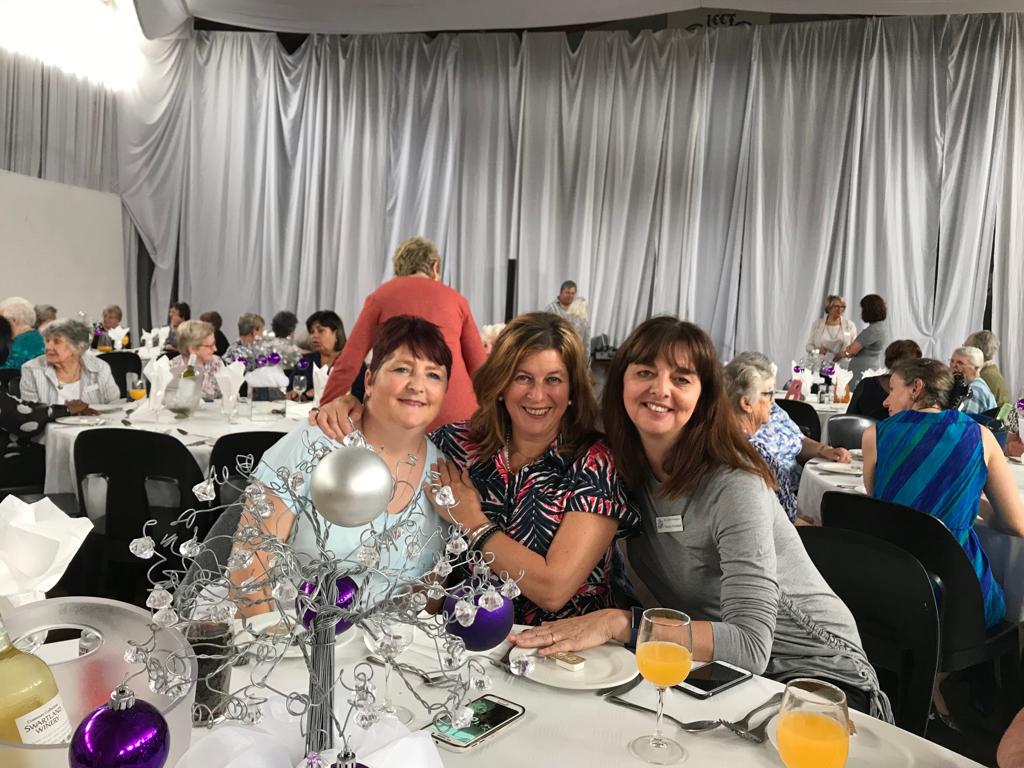 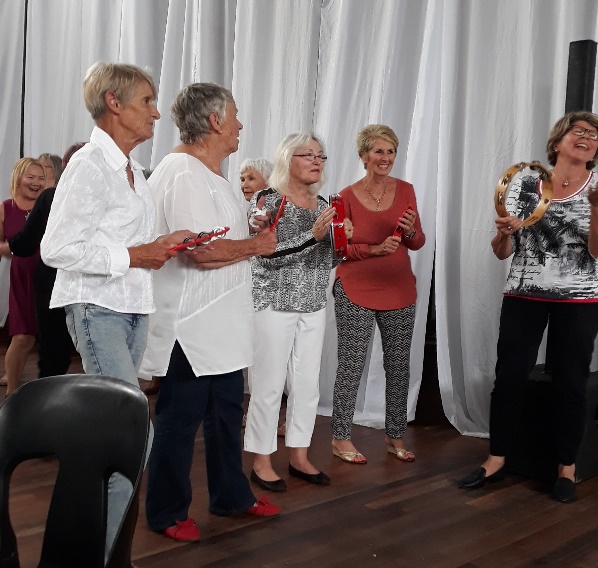 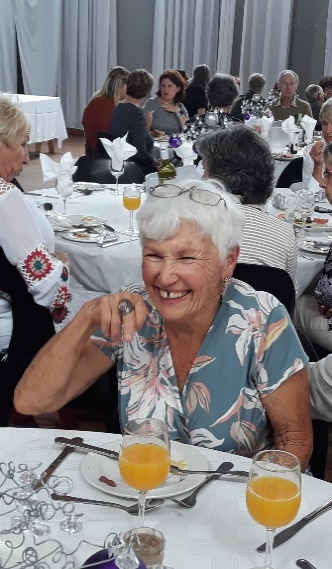 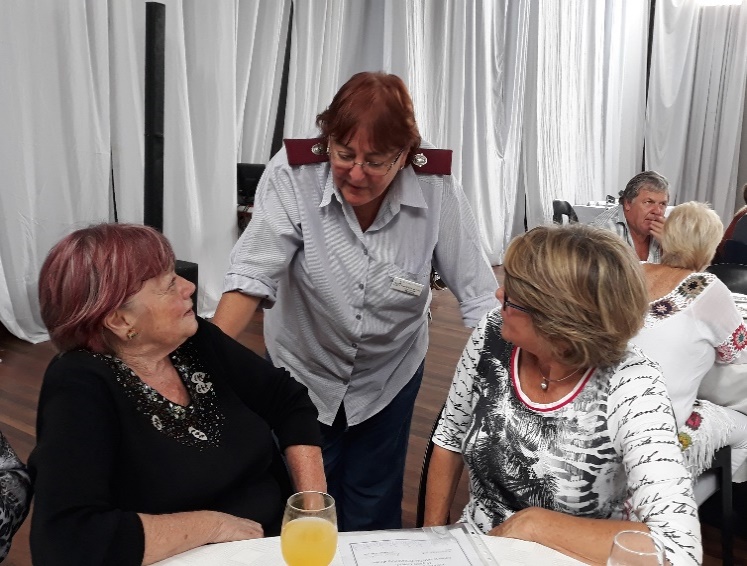 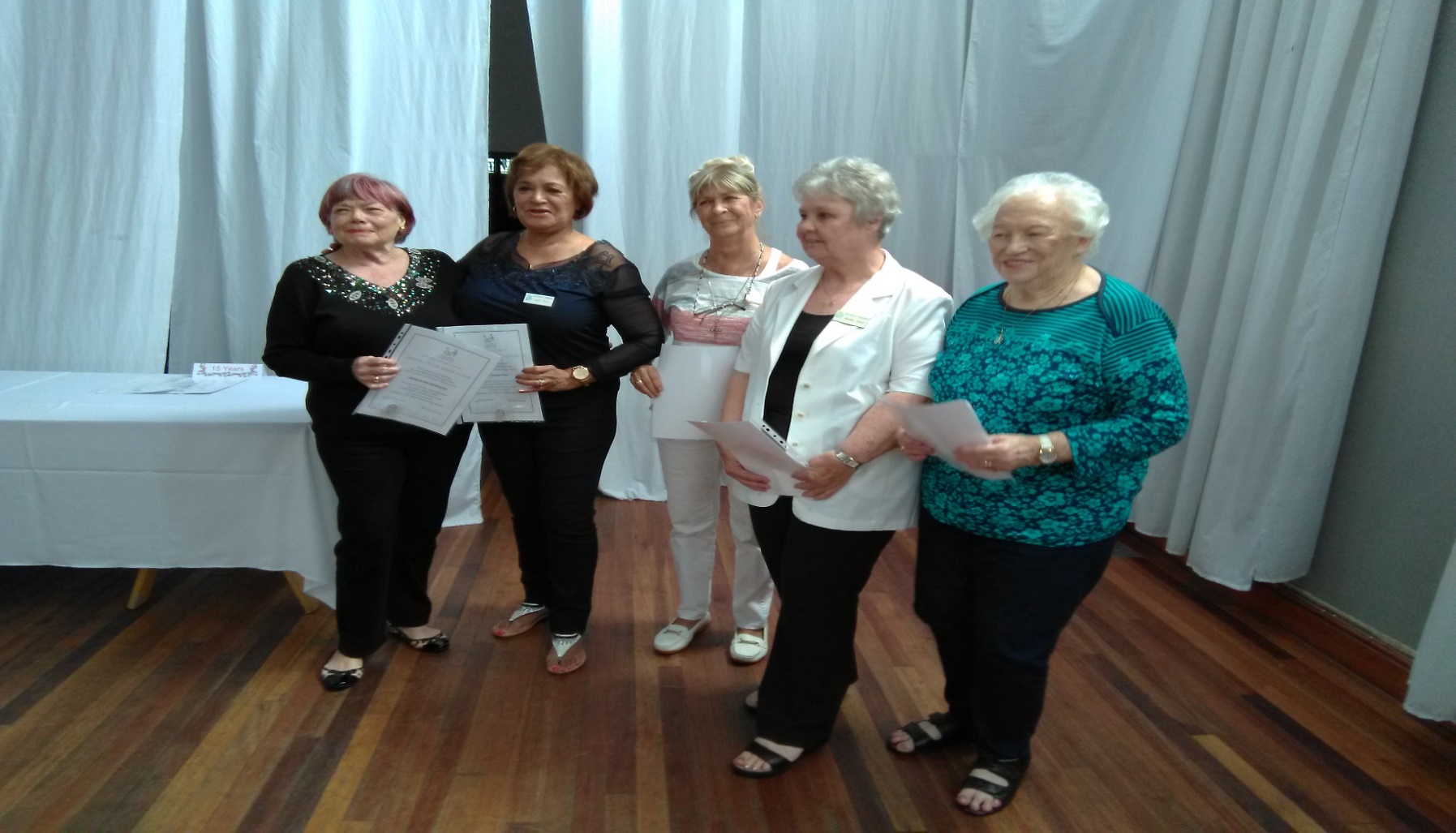 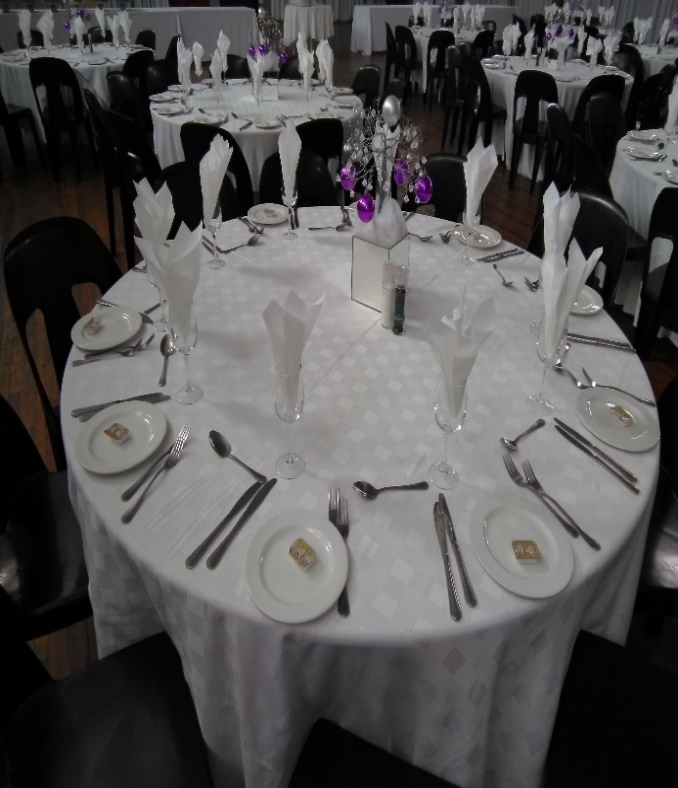 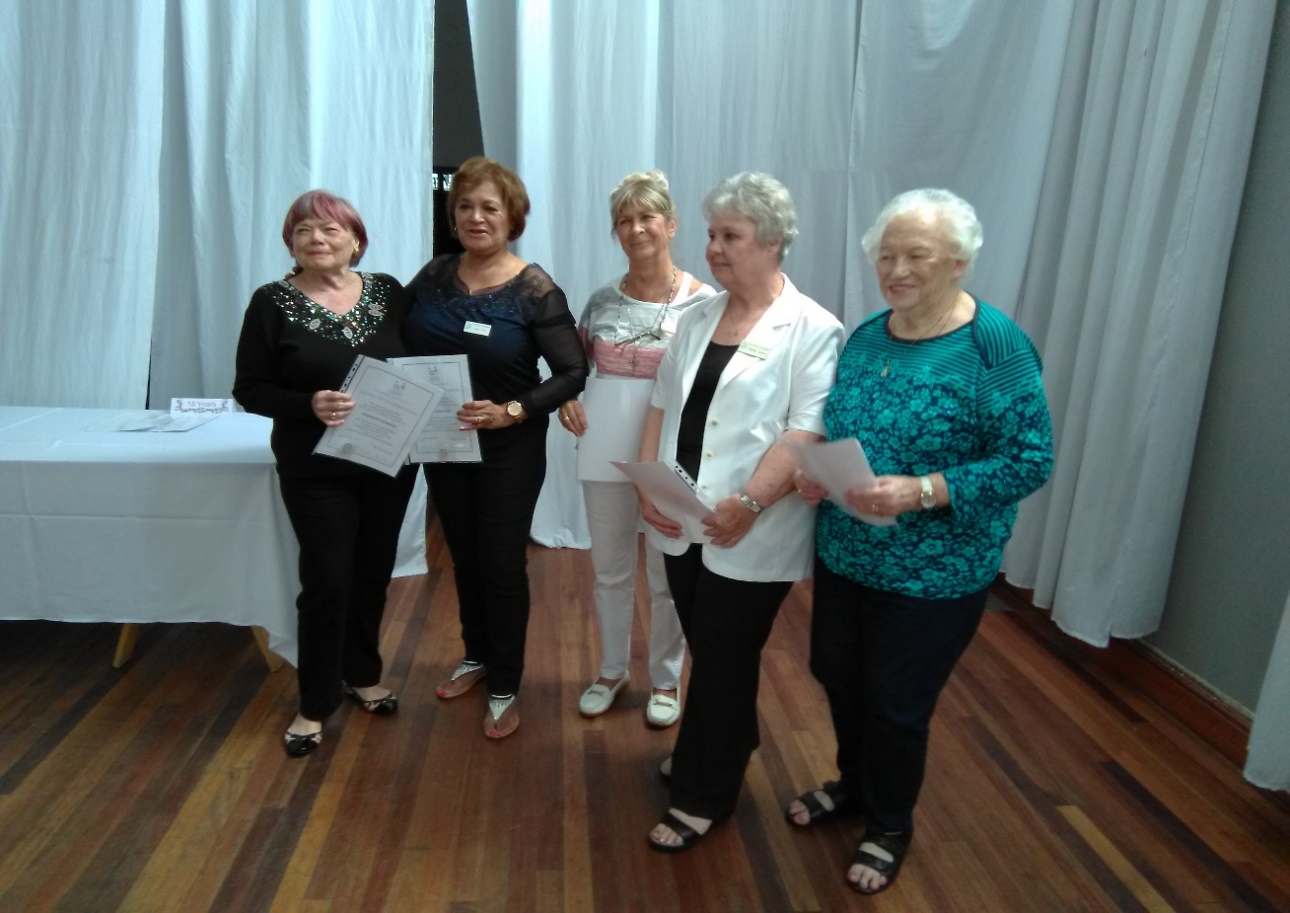 